July 2021 Swakeleys Careers NewsThis page is to provide students and parents with the most up to date information relating to a variety of CAREER NEWS including; work experience, internships, apprenticeships, volunteering, summer schools, STEM opportunities and master classes.   Whilst we are encouraging our students to apply for external courses please note that the organisations offering these activities are entirely separate to the school. Swakeleys School for Girls has not carried out any risk assessments in relation to these activities. For this reason, Swakeleys School for Girls informs you of, but does not endorse, external provider opportunities and will not accept any liability arising from student participation in these activities.Since the last newsletter many more pupils have participated in in virtual work experience opportunities via Springpod or Speakers for School: Naina Ansel – Allied Health Professions NHSKhushi ASIM – Engineering work experience Springpod Amrit Bharat – Finance Virtual WEXNavjot Brar – Law Virtual WEXAhlan Galambi – Hospitality WEX SpringpodKiran Haq – Law & NHS Virtual WEX SpringpodAmna Hasme – Hospitality WEX SpringpodSoha Jamal – Allied Health Professions NHSJekasini Jayaharan – Finance & Business management Springpod KAPOOR Rhythm – Nursing and midwifery virtual WEXKHALID Laiba – Teaching virtual WEXKUGATHAS Aranja – Next GEN nursing, meet the people behind the maskAmira Mohamed – Teaching virtual WEXShivani Patel – Marketing virtual WEXEena Rizwan - Finance WEX Springpod YUSUF Anisah – Dentistry Virtual WEX Congratulations to all of the above pupils and well done for being pro-active in seeking out these opportunities. The feedback that we are getting from pupils who participate in these events is really positive. Careers News / OpportunitiesThere are lots of opportunities being offered, so please do read the information below carefully. Careers Appointments with our independent careers advisor – Richard Williams have continued all through lockdown. We are now making careers appointments for pupils in all year groups. 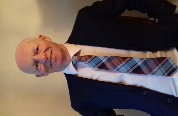 Please use the Google docs form to sign up for a careers appointment.  https://forms.gle/iLwnstaC4d5fhg9C7All students who apply for Virtual WEX opportunities must complete the following form giving parental / carer consent. https://docs.google.com/document/d/18KIgfU6gXIRbjYY29pf9qOhFeA05Kq44qyx-wxH-pvM/edit?usp=sharing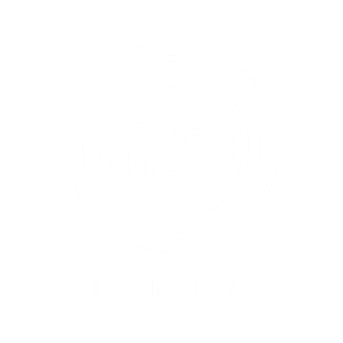 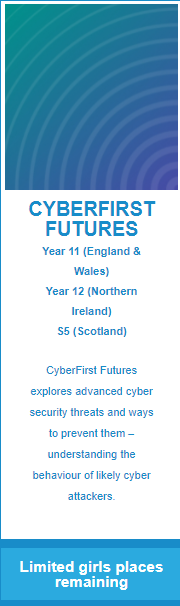 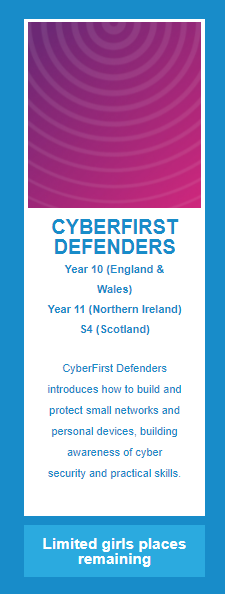 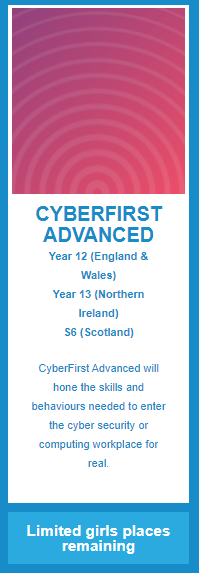 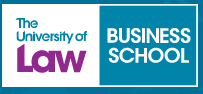 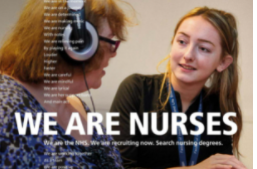 Next week we are very excited to be taking part in the London Careers Festival. 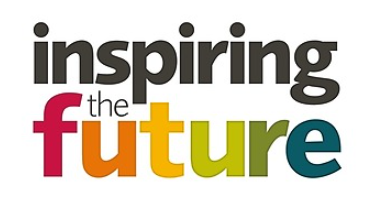 Virtual Career Chats on Tuesday 29th June at 9.30 to 10.30 amWorkshop title:  KS3 workshop: 'Tech jobs of the future' Description: A variety of digital and tech sector volunteers from familiar brands and tech giants to robotics to those working in digital aspects of other sectors such as arts or health can talk to students. This session will focus on future-focused jobs and provide students with LMI quiz about employment opportunities in digital and tech. Year 7-9 Virtual Career Chats on Wednesday 30th June at 11.30 to 12.30 pmWorkshop title: Secondary KS4 workshop: 'Pathways into Law' Description: In this session, we will aim to showcase how legal jobs exist in most sectors including education, health, transport and arts and that there is a legal element to most organisations.  We will also aim to showcase how law firms have a range of jobs that don’t require a legal qualification.  Volunteers can discuss pathways into law and the range of qualifications available in the profession. Year 10  Virtual Career Chats on Wednesday 30th June at 2.00 to 3.00 pmWorkshop title: Secondary workshop: 'Becoming an Influencer (Marketing & Social Media)' Description: Students can hear about the essential skills that go into effective marketing from a range of volunteers from huge companies such as, ITV and Google to smaller businesses.  Students can be tasked with a short enterprise activity to design their own social media post or slogan within the space of the session to contribute via the chat function.  Year 9 & 10  Places per workshop are strictly limited to 20. Please sign up on the Google form link to sign up. Deadline: Monday 28th June - 10amhttps://forms.gle/vdMB3Pc2f5wRJFg77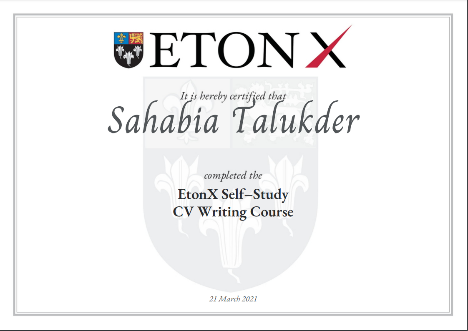 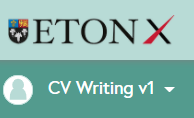 EtonX – Online CV Writing CourseWe now have 19 pupils in total who have completed and received their certificates for completing the EtonX online course. Abbigale GladneyNavjot BrarJekasini JayaharanAmira MohamedBari KhanKiran HaqChardonnay MarchantLaiba KhalidAmna HasmeCongratulations to the above students for completing the course since the last newsletter! We have allocated some time during Sports Day for those of you signed up to the course to try and complete it. Please don’t forget that the deadline by when to complete the course is 31st July 2021. 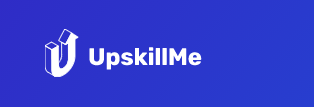 Useful websites for parentsThe single, most reliable and up to date careers website for all young people (11-19) on careers is https://careerpilot.org.uk/A government funded website is the National Careers Service. Its Job Profiles section contains descriptions of over 8oo jobs, with links to more specialist sources of information and guidance. 
https://nationalcareersservice.direct.gov.uk/job-profiles/homeTop website for parents, outlining options and offering sensible careers advice. http://www.parentadviser.co.uk/ An excellent website with lots of updated information on Apprenticeships http://www.allaboutschoolleavers.co.uk/pare. There is also the main Apprenticeship website, government funded, which contains the vast majority of vacancies: Get In Go Far 
https://www.getingofar.gov.uk/https://amazingapprenticeships.com/https://www.gov.uk/apply-apprenticeshipReliable and informative guide to selecting A Level subjects or BTECs, Informed Choices is written by the Admissions departments of all the Russell Group universities 
https://www.russellgroup.ac.uk/media/5272/informedchoices-print.pdfReliable information and support for parents with their child’s university applications and the UCAS process generally.www.ucas.com/ucas/16-18-choices/help-and-support/ucas-progress-parents-andcarersUseful websites for students The single, most reliable and up to date careers website for all young people (11-19) on careers is https://careerpilot.org.uk/Not sure what career you want to do? Explore the Job Profiles section of the Careers Service website for accurate information on hundreds of different jobs and Careers TV for video clips.https://nationalcareersservice.direct.gov.uk/job-profiles/home
http://www.careers4u.tv/explore/ https://icould.com/Sign up to this website to explore careers, get the lowdown on top employers, and search for the latest jobs, courses and advice. https://successatschool.org/ A dynamic portal of 1000+ open days, tasters, study days and skills events. No registration, no fuss just a brilliantly fast site connecting you to events in seconds www.mystudentevents.comA great website offering useful links to information about jobs, qualifications, salaries and advice about CV writing etc.http://schoolleavers.milkround.com Research suggests that the majority of careers advice sought by young people is done using the internet rather than speaking with a careers adviser, professional or family member. It is vital that the right information is found. 